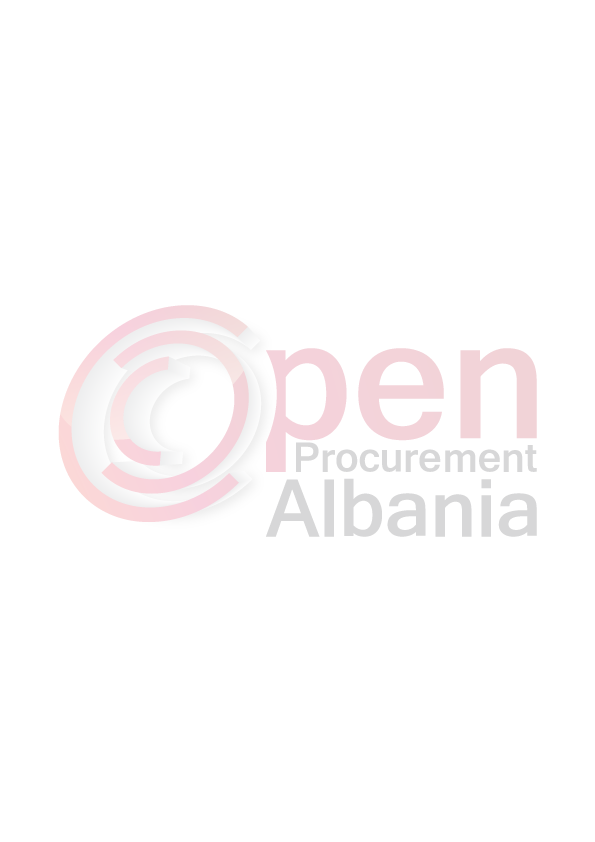 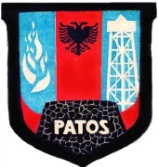                                                   REPUBLIKA E SHQIPERISE       AUTORITETI KONTRAKTORBASHKIA PATOS                               Adresa : Lagja “Naftëtari”,Rruga Unaza,                                                                                                                  Date ,___/___/2016Formulari Nr. 3FTESË PËR OFERTËEmri dhe adresa e Autoritetit Kontraktor Emri :Bashkia PatosAdresa :Lagjja Naftetari,rruga Unaza Tel/Fax: 069 29 72 011Adresa e Internetit: www.bashkiapatos.gov.al, danielakukaj@gmail.comAutoriteti kontraktor do të zhvillojë procedurën e prokurimit me vlerë të vogël me fond limit 399,140 (treqind e nëntëdhjetë e nëntë mijë e njëqind e dyzetë) lekë pa TVSH, me objekt: “Blerje tonera (bojëra)”.Data e zhvillimit do të jetë 01/03/2016,ora 12:00 në adresën www.app.gov.al Jeni të lutur të paraqisni ofertën tuaj për këtë objekt prokurimi me këto të dhëna (specifikimet teknike të mallit/shërbimit/punës) :NJESITE ADMINISTRATIVEShënim: Të specifikohet numri i kopjeve për cdo toner nga ana e operatorit.Operatori ekonomik i renditur i pari, përpara se të shpallet fitues, duhet të dorëzojë pranë autoritetit kontraktor (në rastet kur kërkohet), dokumentet si më poshtë:NIPT-in-Certifikate rregjistrimi (fotokopje)Vertetim banke ne llogarine e subjektit tregtar (jo llogari personale) i cili te permbaje tre elementet: (origjinale)Nr. NIPT-iNr. Llogarie ne lekeIBANKerkohet te paraqitet autorizim nga autoriteti perkates qe e prodhon.Operatori ekonomik i renditur i pari, duhet të paraqitet pranë autoritetit kontraktor deri me daten 02/03/2016  ora 13:00 per konfirmimin e realizimit te procedures dhe sjelljen e dokumentave.Afati i lëvrimit të mallit/realizimit të shërbimit/punës do të jetë dy dite kalendarike duke filluar nga dita e dorezimit te dokumentave dhe pranimit te realizimit te procedures.Autoriteti Kontraktor do te s’kualifikoje kandidatin/ofetuesin edhe pse me oferten e vleresuar te rregullt dhe me cmimin me te ulet, nese nuk do te plotesoje cilesin e mallit. Ne vazhdim kontrata do t’i akordohet ofertuesit vijues ne klasifikimin perfundimtar, i cili do te plotesoje kushtet e vendosura nga Autoriteti Kontraktor. Në ofertën e tij, ofertuesit duhet të paraqesë të dhënat e plota të personit të kontaktit.TITULLARI I AUTORITETIT KONTRAKTORRajmonda BALILAJ  _____________________________Nr. Modeli i Printerit dhe FotokopjesBlack-colorSasia1Samung ML-2010 PR -laserBlack122Samsung ML-1665 -laserBlack43Samsung ML-1660 -laserBlack44Samsung ML-1610 -laserBlack45Scanner ,copier,printer hp officejet  7612Black-color8 B-C6HP designjet 100 Black-color8 B-C7HP-Deskjet 9800Black-color6 B-C8HP-Deskjet 7100Black-color6B-C9HP-Deskjet-1220 CBlack-color4 B-C10HP-Laserjet-P-1005Black611Xerox 3020 -laserBlack412Samsung CLP-360Black-color8 B-C13Lexmark MS 310 DBlack614Samsung x press k-2070Black 615Koycera  fs-1040Black 816Fotokopje Toshiba e-studio 255Black 66000 kopje4Modeli  i Printerit dhe FotokopjesBlack-colorSasiaNjesia Zharrez1Hp laserjet  1020Black22Samsung  1640Black13Samsung  2010Black34Lexmark T652 nBlack15Hp deskjet 4180Black -color26Hp deskjet 1280Black -color27HP Laserjet p1102Black2Njesia Ruzhdie1Hp deskjet 1460Black -color22Samsung 1640Black23TOSHIBA 1360Black1